Are they a Safer Alternative?“Nothing is ever 100% safe, so that is not the right question to ask. There is compelling evidence that they are low risk, perhaps as low as 99% less harmful than smoking.  Because nothing is burned, e-cigarettes do not produce the chemicals that cause almost all the harm from smoking.  E-cigarettes do not produce the particles (“tar”) that damage the lungs and heart, or carbon monoxide and the thousands of other chemicals that are created by combustion.  Nicotine itself is no more dangerous to use than caffeine.  It does not cause lung disease or cancer; it may temporarily raise your blood pressure a bit.  E-cigarettes have been used long enough that we know they do not cause the acute health effects like lung problems and loss of stamina that smoking does and reports of adverse health effects are rare and consistently minor.”     www.casaa.orgContact Us804-318-3183info@virginiasmokefree.orgwww.virginiasmokefree.org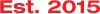 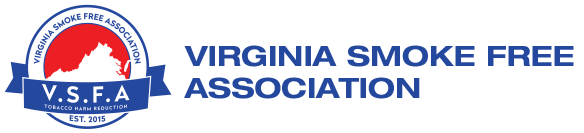 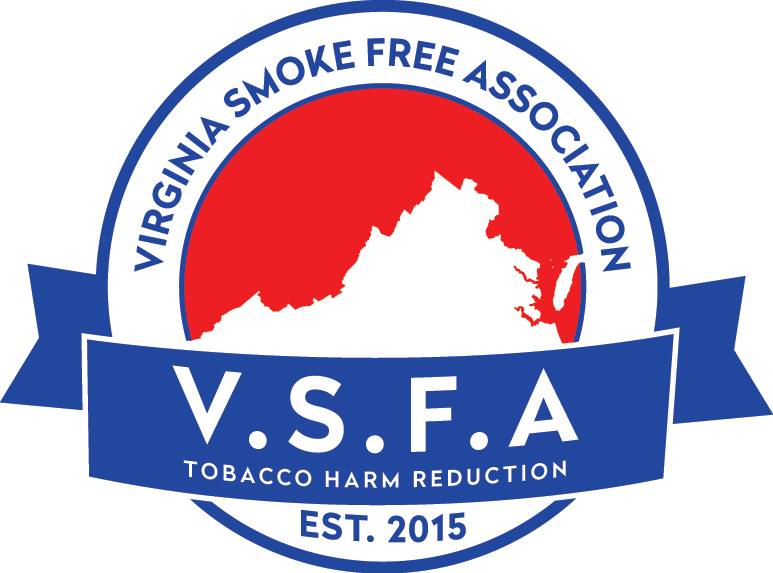 